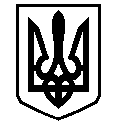 У К Р А Ї Н АВАСИЛІВСЬКА МІСЬКА РАДАЗАПОРІЗЬКОЇ ОБЛАСТІВИКОНАВЧИЙ КОМІТЕТ Р І Ш Е Н Н Я 28 березня 2017                                                                                                                № 24Про затвердження уповноваженої організації з питань розміщення зовнішньої  реклами на території  м. ВасилівкиКеруючись ст.30 Закону України «Про місцеве самоврядування в Україні», Законом України «Про рекламу», Типових правил розміщення зовнішньої реклами, затверджених постановою Кабінету Міністрів України від 29 грудня 2003 року № 2067, рішенням виконавчого комітету Василівської міської ради від 28.02.2017 р. № 20  «Про затвердження правил розміщення зовнішньої реклами на території м. Василівки», виконавчий комітет Василівської міської радиВ И Р І Ш И В:	1. Визначити КП «Благоустрій - Василівка» Василівської міської ради Запорізької області відповідальним за підготовку та укладання договорів на право користування місцями для розміщення зовнішньої реклами з розповсюджувачем зовнішньої реклами, проведення розрахунків та стягнення плати за розміщення зовнішньої реклами на території   м. Василівки  з 01.05.2017 року.2. Зобов’язати КП «Добробут» Василівської міської ради Запорізької області провести роботу  з припинення дії  укладених  договорів  з рекламодавцями до 01.05.2017 року.	3. КП «Благоустрій - Василівка» Василівської міської ради Запорізької області в своїй роботі керуватися «Правилами розміщення зовнішньої реклами на території м. Василівки», затвердженими  рішенням виконавчого комітету Василівської міської ради № 20 від 28.02.2017 р.4. Вважати таким, що втратило чинність рішення виконавчого комітету Василівської міської ради Запорізької області від 16.12.2008 року № 453 «Про надання прав і обов’язків уповноваженої особи у правовідносинах з рекламодавцями КП  Добробут». 6. Контроль за виконанням даного рішення покласти на заступника міського голови з питань діяльності виконавчих органів ради, начальника відділу економічного розвитку виконавчого апарату міської ради Карєву Т.О.Міський голова                                                                                                    Л.М.Цибульняк